Real Fake DoorsEuropean Market Expansion Proposal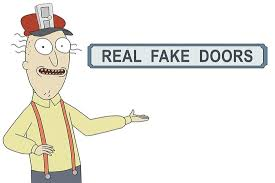 Table of Contents (Brandon Tolar)    Introduction…………………………………..  	Pg. 3    Rationale & Significance…………………….. 	Pg. 3    Plan of Work………………………………….	Pg. 4    Task Breakdown……………………………… 	Pg. 5    Problem analysis………………………………	Pg. 11    Biosketch……………………………………..   Pg. 13    Cost Proposal…………………………………  	Pg. 14    Conclusion……………………………………  	Pg. 15    References……………………………………  	Pg. 16Project Summary (Khai Lim)The Real Fake Door proposal will help both side earn the benefit received the best quality with low cost. Our company proposal give opportunity to another company earn the profit. Our company are looking for a partner able to help us to expand a market in European to create benefit for both.Introduction (Nikolaus Kreiling)Real Fake Doors has always been a strictly American company. We source all of our resources in the USA, we hire all of our workers within the country, and we sell to anyone in America who wants to purchase our products. This report indicates a major stepping stone for Real Fake Doors as we attempt to widen our market to include all of the countries within the European Union. With this proposal we intend to enter the European Market in order to satisfy all of our friends across the pond who have expressed interest in our products.Rational/Significance (Nikolaus Kreiling)Over the last year and a half Real Fake Doors has received an increasing number of requests from members of the European market to purchase our products. We have recently started fulfilling some of the larger requests and adding large shipping fees to pay for the costs to ship across the ocean. European requests have gotten so numerous that we have decided the most effective way to fulfill them is if we actually occupy the European Market.Our occupation of the European market will consist of purchasing a factory in Greece. With this factory we will be able to build, produce, and ship Real Fake Doors products to anywhere in the European Union. We are going to source our products from within the European Union as well in order to keep costs and environmental impact as low as possible. This proposal will result in a massive increase in sales and profit as we begin to populate the European market with Real Fake Doors.Plan of Work (Nikolaus Kreiling)ScopeThe factory that Real Fake Doors intends to purchase will be located in Komotini, Greece. Komotini is a city in northern Greece. This northern location will allow easier shipping throughout the European Union. The factory’s location is also intended to assist in jumpstarting Greece’s economy. Real Fake Doors intends to hire primarily Grecian citizens within the new factory in order to help boost the workforce in Greece. We will also be employing a Greece-based shipping company to fulfill the vast majority of our orders in Southern Europe. These Grecian workers in addition to the taxes that Real Fake Doors will be paying towards the government in Greece should help jumpstart Greece’s economy and hopefully assist the economy’s future growth.Factory Location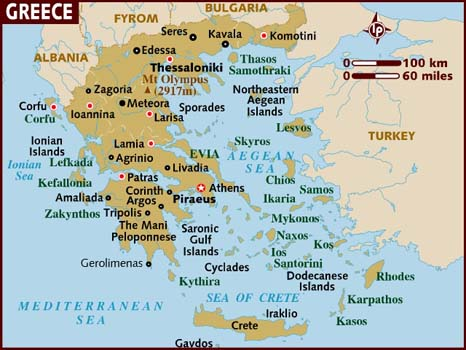 Note: Komotini is the location of Real Fake Doors’ new factory. Komotini is a red dot surrounded by a white circle located in Northeastern Greece.MethodsReal Fake Doors will be purchasing an existing factory in Komotini, Greece. The factory’s location in northern Greece will make it optimal for shipping products to the rest of Europe. The factory will need to be outfitted with machinery in order to fit the needs of the Real Fake Doors manufacturing team. Once the factory has been renovated and outfitted (approximately two months) manufacturing supplies will be moved from their current location in a storage facility to the factory production can begin. We anticipate that we can begin fulfilling European orders within one week of our production start date.Task Breakdown ( Khai Lim)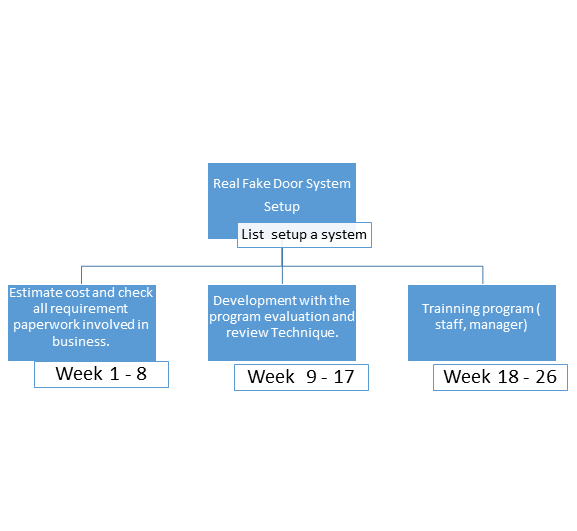 Business Start-up ( Khai Lim)Problem Analysis (Austin Young)Several problems may arise with our expansion into a European market. These problems can slow down or possibly even halt our expansion:Inefficient management: Expanding so quickly will require us to hire new management to oversee operations in Europe. Quickly hiring people for this position may result in poor management due to hiring people that are not fully qualified or do not have enough experience for the job. To avoid this, we must ensure that we have a strict hiring process.Lack of experienced workers: There is the possibility that there will not be enough workers to hire that possess the required experience for the job. An intense training program could be started for inexperienced workers, but this would delay how long it will take before we are able to make doors.High tax rates: Tax rates in Greece are very high which will greatly affect our ability to make a large profit. It can also make it hard to acquire material to build our doors.Unfamiliar market: Since our company has very little experience in this market, we will most likely initially struggle to gain a footing in Europe. Factors like resource availability, resource price and product demand might affect might affect how many door we can produce and how many doors we can sell.Competition: There will ultimately be competition in the European market. Since we are the newcomer there, we will have to fight to establish ourselves as a company that produces the highest quality doors and can meet any demand for our doors.Language Barriers: With us creating a factory in Greece, there might be trouble with communicated between management or between workers. Because of this, English speaking employees will most likely have to learn Greek as it is the language most employees there will be speaking. If the head executive at our European branch is unable to speak both English and Greek, a translator will be required. Translation might also lead to failure in following instructions because demands could be lost in translation.Biosketch (Brandon Tolar)Brandon TolarB.A. in Business Marketing from Princeton University5 Years business management experienceFluent Greek/Bulgarian speakerKhai LimB.S. in International Business from Harvard Business School2 years business management experienceNikolaus KreilingM.S. in Business from Harvard Business School10 years business management experience4 years senior management position at Real Fake DoorsAustin YoungB.A. in Accounting from Harvard Business School4 years accounting experienceFluent Turkish speakerJack HitchcockB.S. in Mechanical Engineering from MITLead engineer on Real Fake doors Washington factory redesignFluent Greek speakerBudget (Jack Hitchcock)Considering the decision to expand to a European market, this budget will be expensive and also meticulous. Many variable factors come into play when choosing to expand a company overseas. For starters, you will need a factory to produce Real Fake Doors in the European country that is selected. On average, our factories will cost about $150,000 to build, with another $1,000 per month in property rent. The hemp material required to make our doors will run about $10,000 to produce enough supply to fill our first year’s supply, roughly 100 doors. Since we have improved our doors with new hemp material to increase durability in water, doors cost about $100 per door to make. Along with the factory, we will purchase machinery and hire employees to run the machinery and help make the doors. The machinery to produce our Real Fake Doors will be an estimated $50,000. To start, we will hire 75 employees to run the factory, with a starting pay of $10/hour. Assuming each employee is working 40 hours a week, it will cost roughly $30,000 per week. As of now, start-up cost will include factory cost, property rent, material cost, machinery and workers’ pay.·         Factory: $150,000·         Property Tax: $1,000/month ($12,000 annually)·         Materials: $10,000·         Machinery: $50,000·         Employee Cost: $30,000 per week ($360,000 annually)The first year will total roughly $582,000. This number may vary per year, based on the amount of doors we will sell, the amount of workers we hire, annual raises for employees, etc. We will expect to spend about $600,000 for start-up costs which covers the first year of business.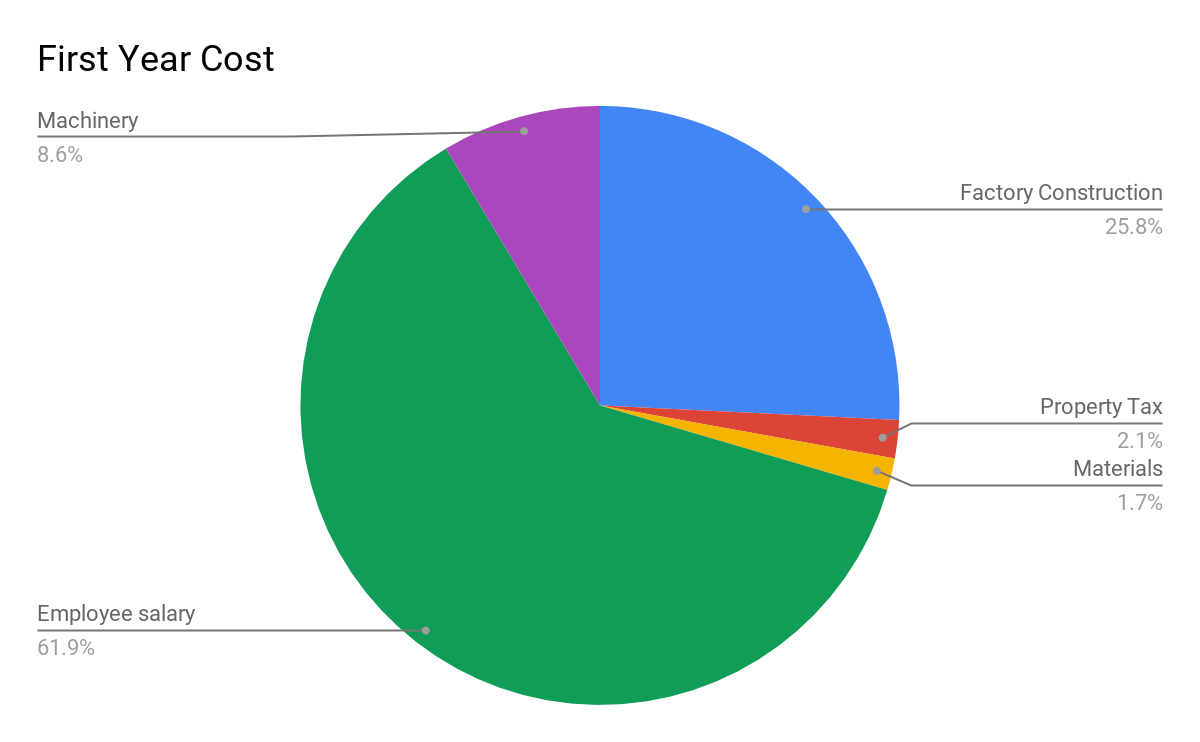 Conclusion (Nikolaus Kreiling)As discussed throughout this report, Real Fake Doors plans to purchase a factory in Komotini, Greece. This location, while not centralized in Europe, is intended to help jumpstart the economy in Greece and contribute heavily to the regrowth in Greece. We are, in essence, investing in Greece. This location will allow us to ship to southern Europe very easily. Southern Europe contains the majority of the orders we have received so we expect the factory’s southern location in reference with the rest of Europe to be a non-issue.We expect to be shipping orders within three months of purchasing the factory. Renovating and outfitting should take no more than two months according to the construction companies that have been initially consulted for this project. Once the renovations and outfitting are complete is simply a matter of moving materials into the factory. After the materials required for production of Real Fake Doors are present in the factory production can begin immediately. We already have numerous initial orders to fulfill throughout Greece and Southern Europe so the sooner this project begins the sooner these customers can be fulfilled.The members of the Real Fake Doors executive board are very excited for this project to begin. Recent calculations have estimated that the company will be have paid for the factory and construction costs within one year of the project’s start date. This means that a year after the factory is purchased we will begin making a profit and benefitting our shareholders. Once the board reads this proposal and the majority votes favorably Real Fake Doors will begin the process of acquiring the new factory. We at Real Fake Doors are very excited for this opportunity and extremely optimistic for the possible outcomes.ReferencesPicture of Greece:https://www.lonelyplanet.com/maps/europe/greece/323 E. West AvenueSeattle, WA 98101Task #List nameEstimate timeNumber needposition1Strategic Plan30 days2Self-Assessment5 days3Define business vision1 dayManager4Identify available skills, information and support1 day3Advisor, Manager5Decide whether to proceed1 day4Manager6Define the Opportunity10 days7Research the market and competition1 day5Advisor8Interview owners of similar businesses5 days7Owners9Identify needed resources2 days8Advisor, Peers10Identify operating cost elements2 days9Accountant11Evaluate Business Approach4 days12Define new entity requirements1 day10Manager13Identify on-going business purchase opportunities1 day12Manager14Research franchise possibilities1 day13Manager15Summarize business approach1 day14Manager16Evaluate Potential Risks and Rewards7 days17Assess market size and stability2 days12Advisor18Estimate the competition1 day17Advisor19Assess needed resource availability2 days18Advisor20Evaluate realistic initial market share1 day19Advisor21Determine financial requirements2 days15Advisor22Review personal suitability1 day21Manager23Evaluate initial profitability1 day22Manager24Review and modify the strategic plan2 days2325Confirm decision to proceed0 days2426Phase 2 - Define the Business Opportunity27 days27Define the Market13 days28Access available information1 day25Advisor29Create market analysis plan2 days28Advisor30Implement market analysis plan5 days29Advisor31Identify competition2 days30Advisor32Summarize the market2 days31Advisor33Identify target market niche1 day32Advisor34Identify Needed Materials and Supplies7 days35Select a business approach (from "Evaluate Business Approach" above)2 days28SS, 33Manager36Identify management staff resources1 day35Manager37Identify staffing requirements1 day36Manager38Identify needed raw materials1 day37Manager39Identify needed utilities1 day38Manager40Summarize operating expenses and financial projections1 day39Manager41Evaluate Potential Risks and Rewards6 days42Assess market size and stability2 days40Manager43Assess needed resources availability2 days42Manager44Forecast financial returns2 days43Accountant45Review and modify the business opportunity1 day4446Confirm decision to proceed0 days45Advisor, Peers, Lawyer, Accountant47Phase 3 - Plan for Action21 days48Develop Detailed 5-Year Business Plan21 days49Describe the vision and opportunity1 day46Advisor50List assumptions1 day49Advisor51Describe the market1 day50Advisor52Describe the new business1 day51Advisor53Describe strengths, weaknesses, assets and threats1 day52Advisor54Estimate sales volume during startup period1 day53Advisor, Accountant55Forecast operating costs1 day54Advisor, Accountant56Establish pricing strategy1 day55Advisor57Forecast revenue1 day56Advisor58Summarize pro-forma financial statement2 days57Advisor59Develop break-even analysis1 day58Advisor60Develop cash-flow projection1 day59Advisor61Identify licensing and permitting requirements1 day60Advisor62Develop startup plan2 days61Advisor63Develop sales and marketing strategy1 day62Advisor64Develop distribution structure1 day63Advisor65Describe risks and opportunities2 days64Advisor66Publish the business plan1 day65Advisor67Confirm decision to proceed0 days66Advisor68Phase 4 - Proceed With Startup Plan53 days69Choose a location1 day6770Establish Business Structure24 days71Choose a Name2 days72Identify implications1 day69Lawyer73Research name availability1 day72Lawyer74Choose a Bank5 days75Establish accounts4 days73Banker76Establish line of credit1 day75Banker77Choose legal representation1 day75SS, 76Lawyer78Select business tax-basis category2 days77Lawyer, Accountant79Choose capital funding source2 days78Manager80Commit capital funding0 days79Manager81Establish the Operating Control Base12 days82Choose and set up the accounting system2 days79, 80Accountant83Obtain required licenses and permits4 days82Lawyer, Government agency84Obtain needed insurance4 days83Accountant85Establish security plan2 days84Advisor, Lawyer86Develop Marketing Program4 days87Establish an advertising program2 days73SSAdvisor88Develop a logo1 day87Advisor, Lawyer89Order promotional materials1 day88Advisor90Provide Physical Facilities15 days91Secure operation space5 days85, 89Lawyer92Select computer network hardware1 day91Information services93Select computer software1 day92Information services94Establish utilities3 days93Manager95Provide furniture and equipment4 days94Manager96Move in1 day95Manager97Provide Staffing40 days98Interview and test candidates14 days79Manager99Hire staff10 days98Manager100Train staff16 days99Manager101Start up the business0 days96-100Manager